塗装･防水･外壁改修工事に関する調査票●以下の事項について貴社の状況をご教示下さい。１　有資格者の状況 ① 技能士  防水施工の工種   ② 登録基幹技能者 ③ 建築仕上診断技術者（BELCAビルディングドクター）※・令和６年４月１日現在の正規雇用者に限ります。（所属資格取得者全員をご記入下さい。）　　・常勤の所属資格取得者全員について健康保険被保険者証等の公的書類の写しを添付してください。・技能士等の資格を証明する書類の写し(Ａ４版)を添付下さい。（まとめ方等は裏面をご参照下さい。）・氏名記入欄が不足する場合は，同じ様式を継ぎ足し下さい。　　　　　　　　　　　　　　　　２　外壁改修工事実績 　 直近３ヶ年度における，完成した外壁改修工事の実績について代表的なものをご記入下さい。※年度とは，4月1日～3月31日です。（例：令和５年度＝令和５年4月1日～令和６年3月31日）　本調査票に記載した内容は事実であること，また，添付した書類は原本の写しであることに相違ないことを誓約します。                                       　　　　        　　　　   　令和　     年　  　　月　　  　日  鹿児島県土木部建築課長　殿会 社 名代表者名　　　     　             　　            技能士等の資格を証明する書類の写し(Ａ４版)のまとめ方　　　　　　　　　　　■書類が１枚の場合　　　　　　　　　　　■書類が２枚の場合　　　　　　　　　　　■書類が３～４枚の場合                         ※５枚以上の場合は，その分追加して下さい                         　（添付書類(Ａ４版)には最大４枚まででお願いします）宛先県庁建築課営繕室営繕企画係  mail: chouken@pref.kagoshima.lg.jp  Fax:099(286)5635　送信枚数　   枚貴社名ご担当者氏名ご連絡先Tel:        (　　　　)－Fax: 　　　　　 (　　　　)－Fax: 　　　　　 (　　　　)－工  種① 塗 装（建築塗装作業に限る）① 塗 装（建築塗装作業に限る）② 防水施工（下の全てのいずれでも可）② 防水施工（下の全てのいずれでも可）③ 樹脂接着剤注入施工人  数１級　　　 名２級　　　 名１級　　　 名２級　　　 名　　　　　　　名氏  名種　類登録建設塗装基幹技能者登録防水基幹技能者登録外壁仕上基幹技能者氏　名氏　名年度発 注 者 名工 事 名 称工　　期工　　期工　　期工　　期元請or下請(元請業者名)３令和 　年月～・元請・下請( 　　　　 　   　   　　 )３令和 　年月・元請・下請( 　　　　 　   　   　　 )３令和 　年月～・元請・下請(  　　　　　　　　   　　 )３令和 　年月・元請・下請(  　　　　　　　　   　　 )４令和 　年月～・元請・下請(  　　　   　       　 )４令和 　年月・元請・下請(  　　　   　       　 )４令和 　年月～・元請・下請(  　　　   　　        )４令和 　年月・元請・下請(  　　　   　　        )５令和 　年月～・元請・下請(  　　　   　　        )５令和 　年月・元請・下請(  　　　   　　        )５令和 　年月～・元請・下請(  　　　   　　        )５令和 　年月・元請・下請(  　　　   　　        )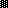 